PORTOROŽ, BELI KRIŽ - APARTMA 8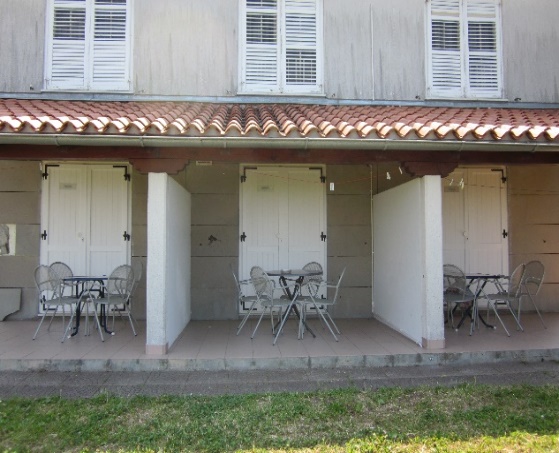 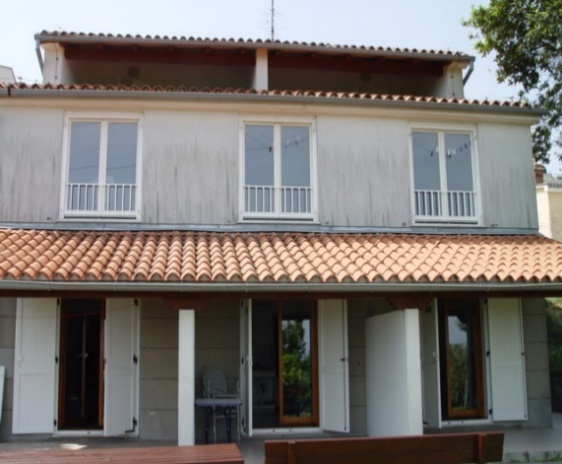   Vhod v apartma                                                              Terasa pred apartmajem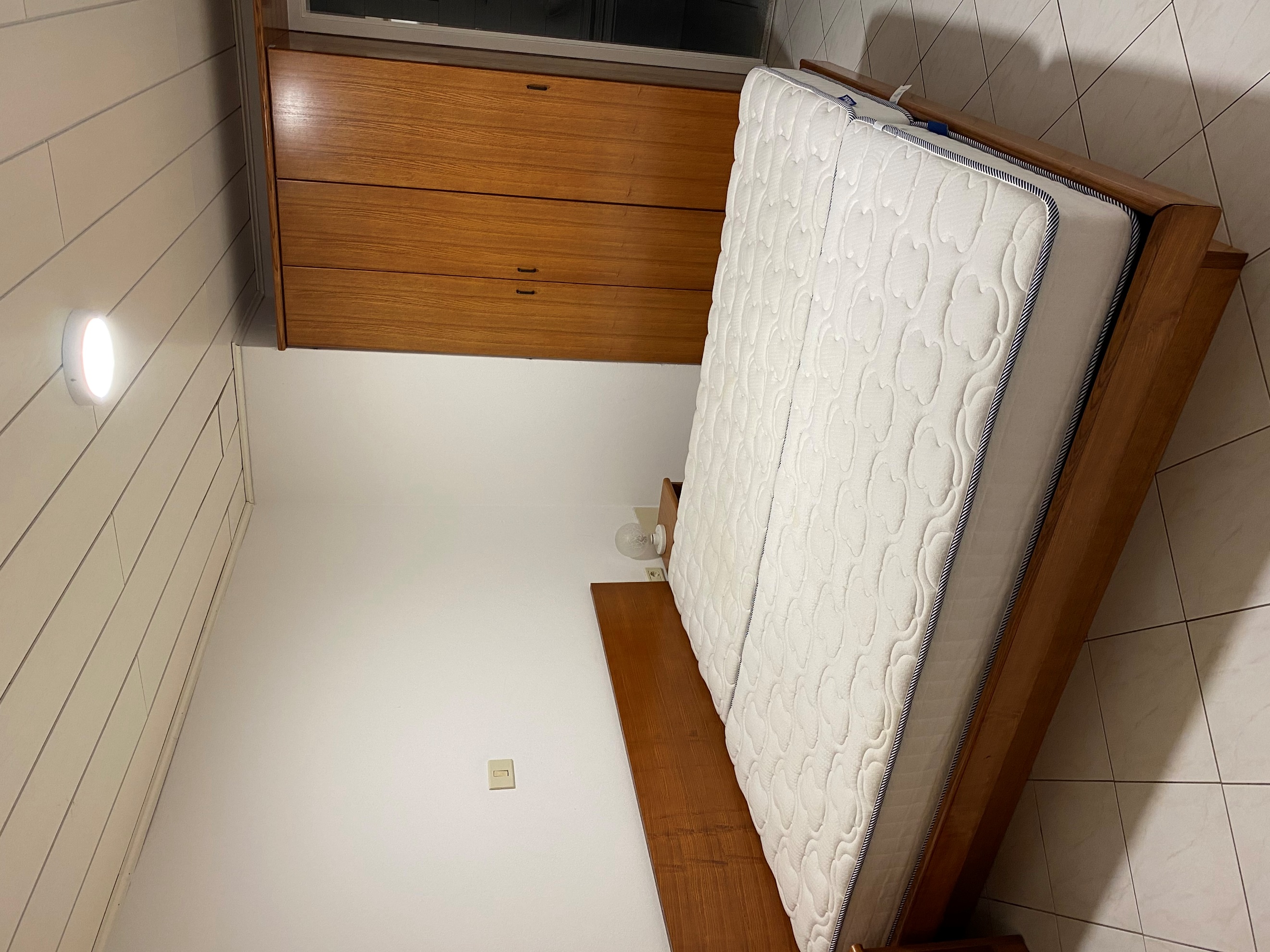 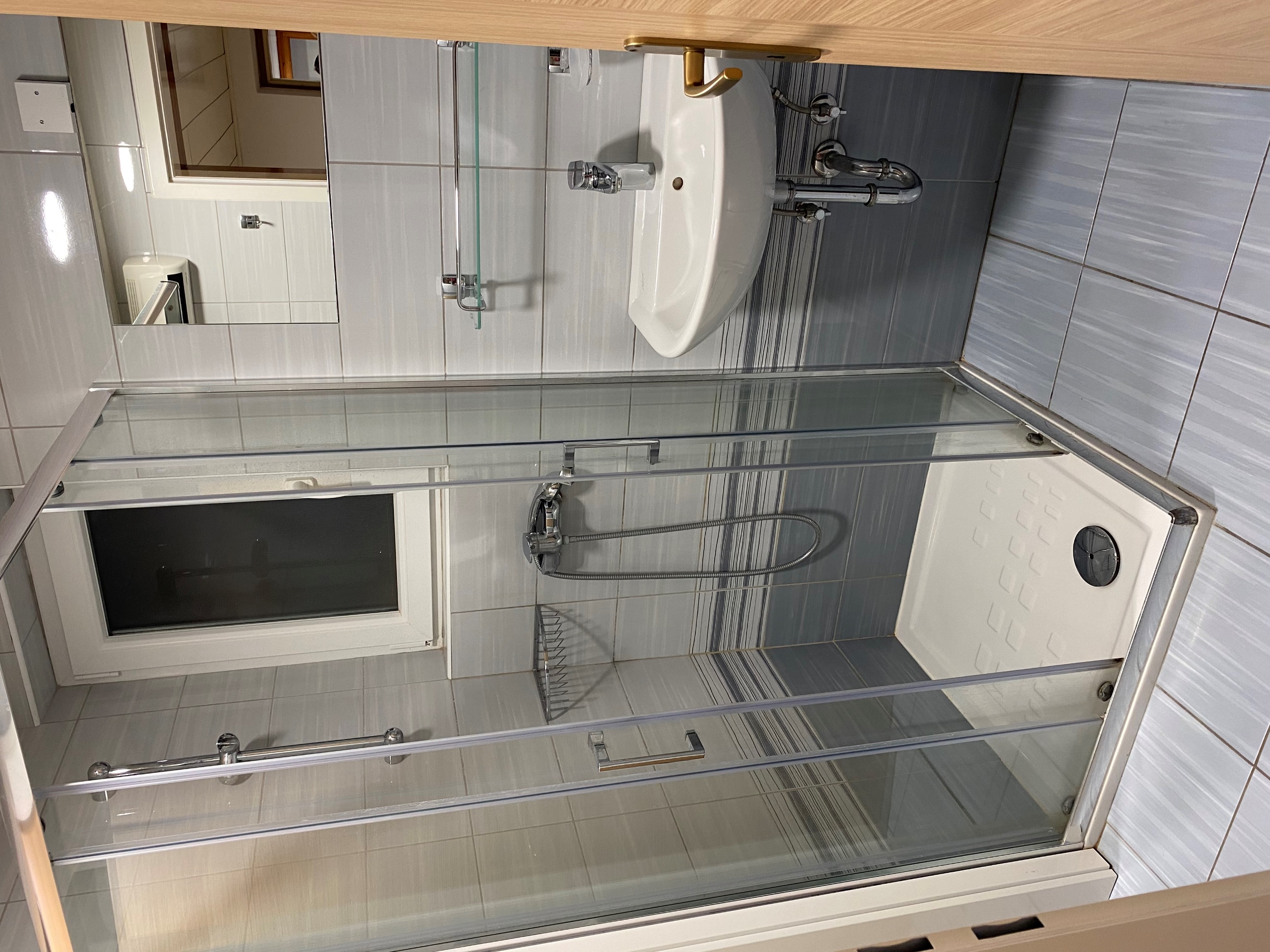 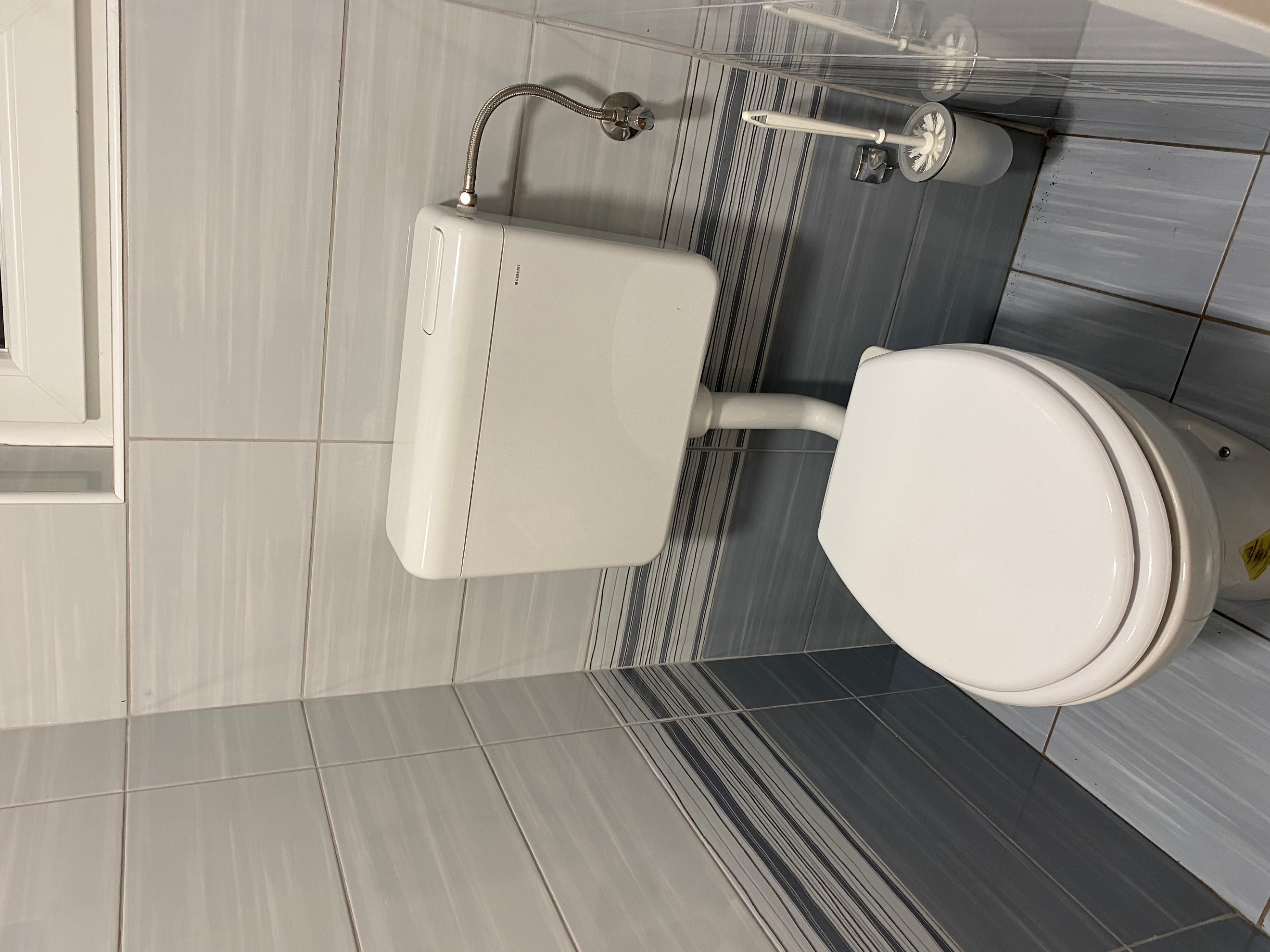                              Spalnica                                                       Kopalnica			Ločen WC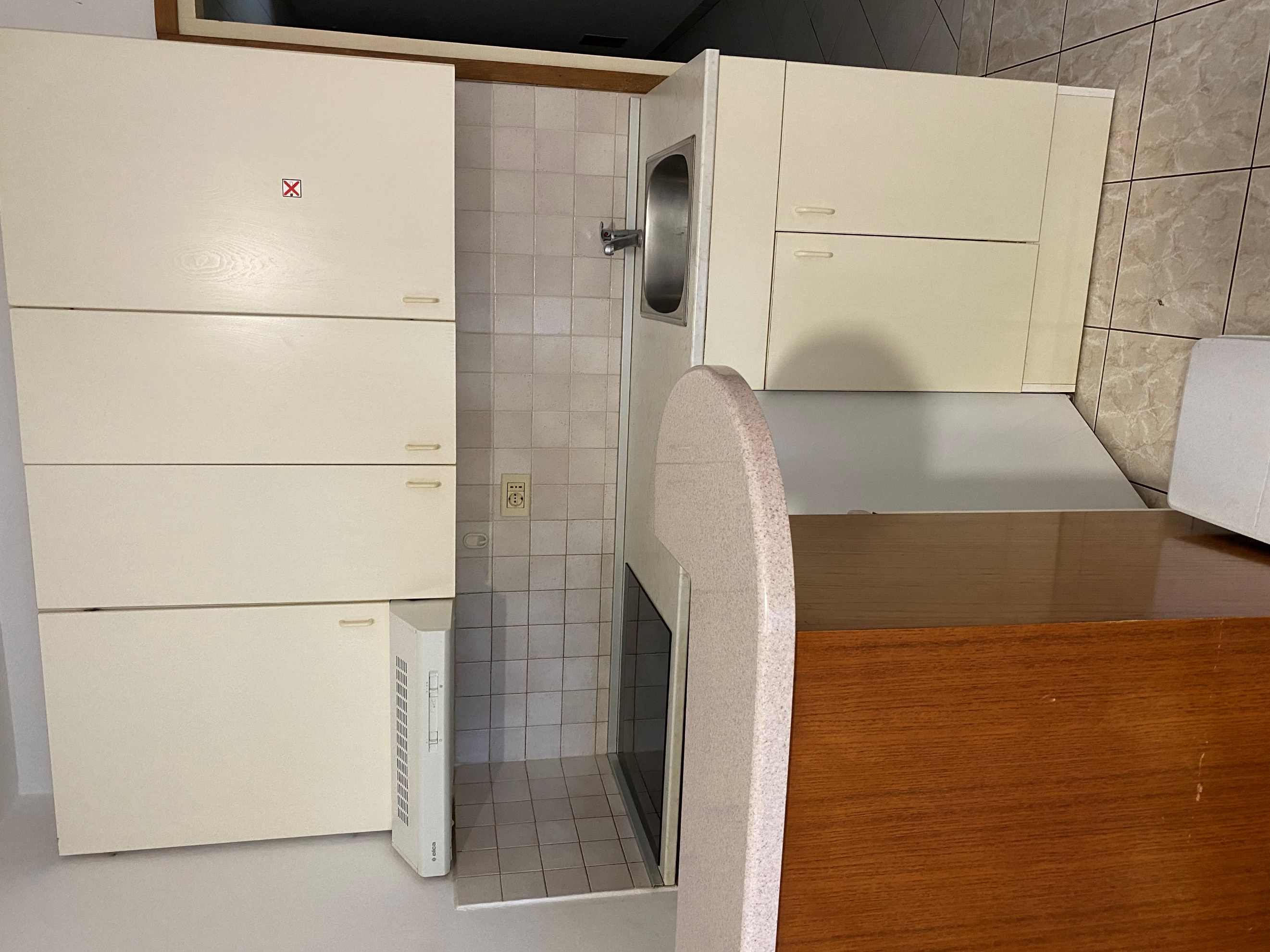 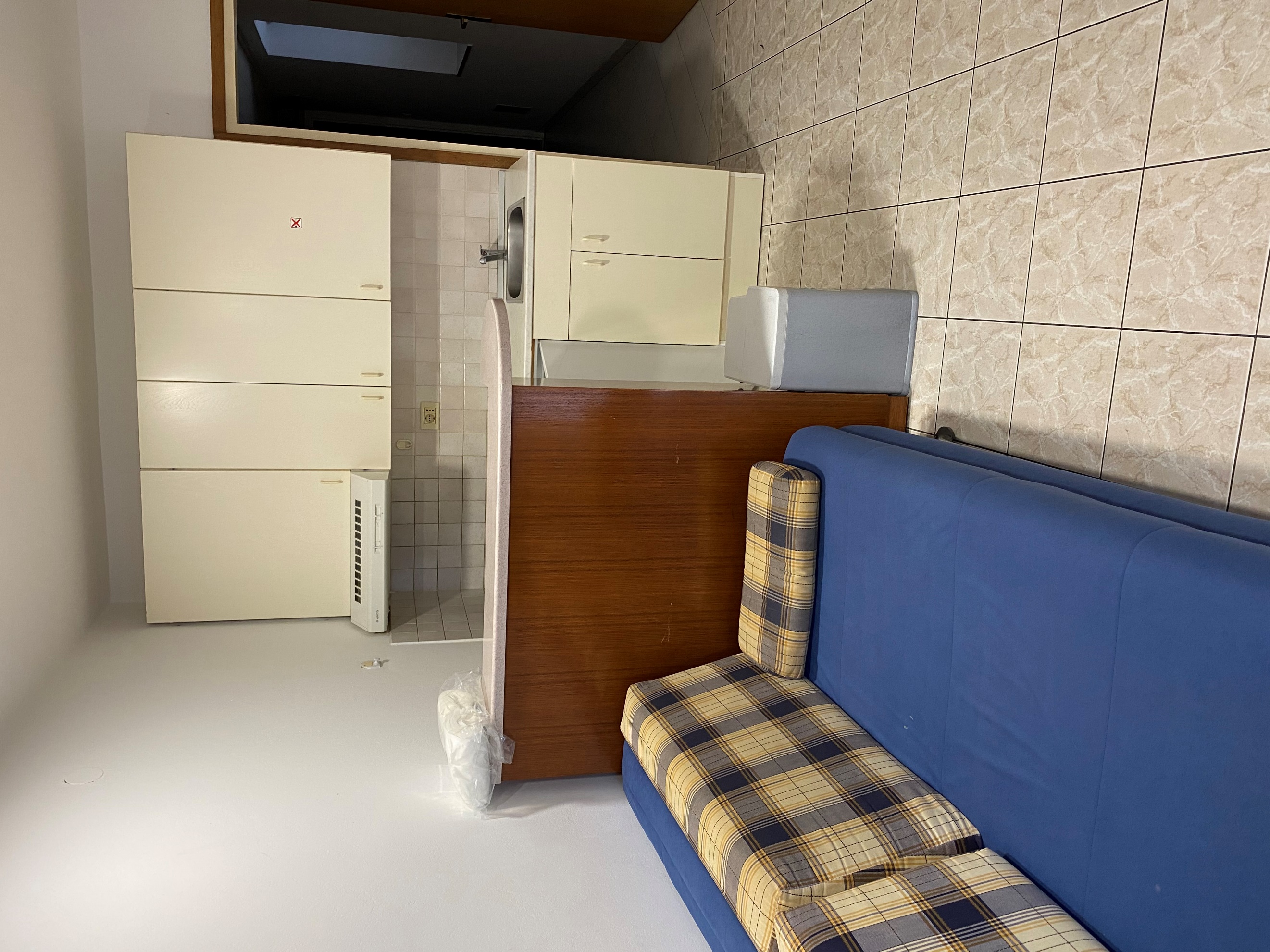                                                           Kuhinja				Dnevni prostor s kuhinjoKratek opis: Apartma 8 ima štiri razpoložljiva ležišča in se nahaja v samostojni hiši na Belokriški cesti 72 v Portorožu. V hiši je skupno 8 apartmajev. Apartma meri 30 m2. V njem je kuhinja z dnevnim prostorom (1x raztegljiva sedežna garnitura), spalnica z zakonsko posteljo, kopalnica in WC. Vhod v apartma je iz spodnje strani, kjer se nahaja terasa z izhodom na vrt. Parkirno mesto je pred hišo in je označeno s številko apartmaja. Vsakemu apartmaju pripada samo eno parkirno mesto.Apartma je opremljen za bivanje in kuhanje. S seboj je potrebno prinesti posteljnino, brisače, kuhinjske krpe in čistila. Vodenje živali v objekt ni dovoljeno.Podatki o recepciji: recepcija se nahaja v kletnih prostorih počitniške hiše na Belem Križu, kjer so tudi apartmaji (podrobnejše informacije glede prevzema ključev boste prejeli hkrati z napotnico).Podatki o enotiDodatne informacijeRazdalja Tloris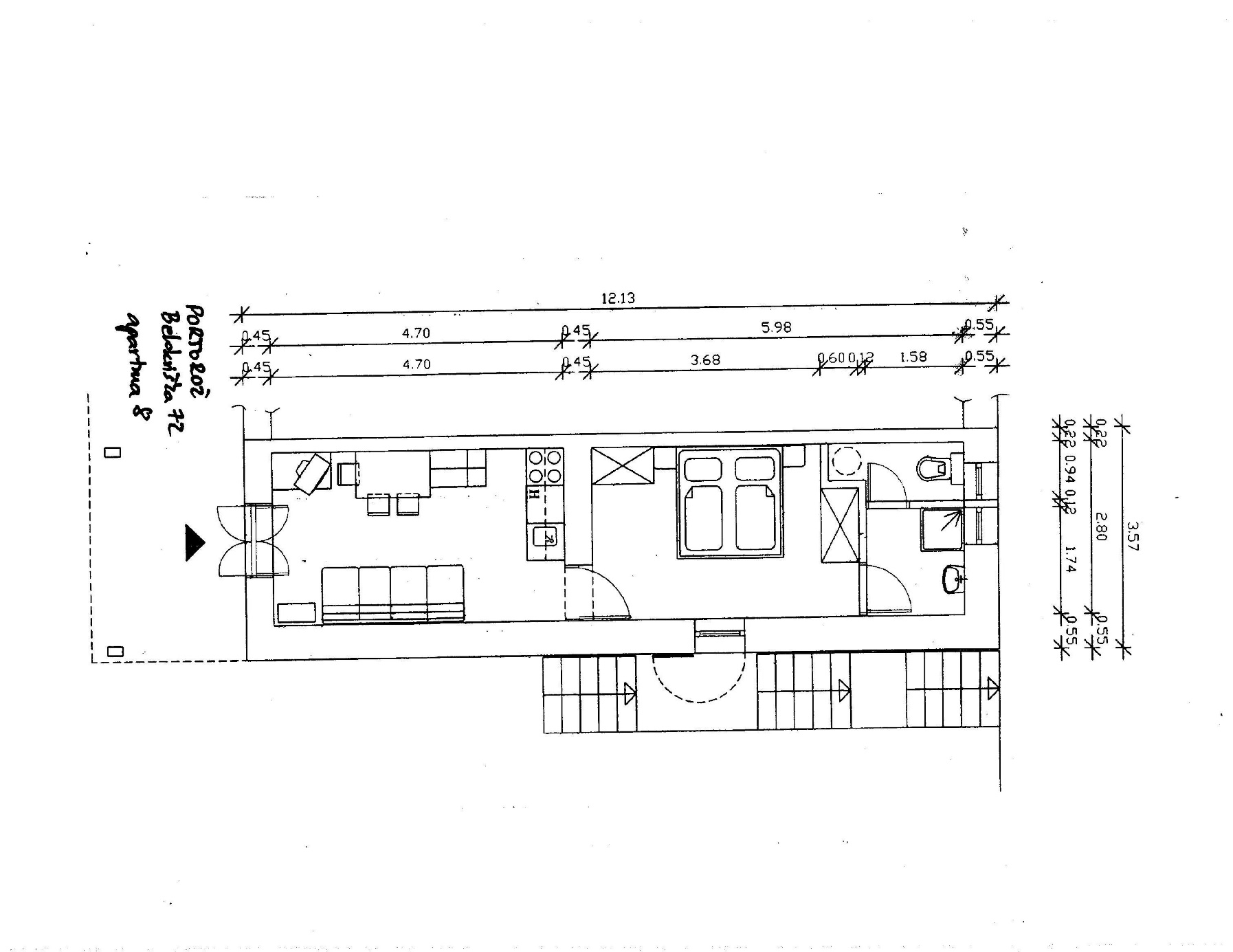 Klimatska naprava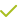 Kad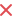 Brezžični internetTuš kabinaTVKuhinjska posoda in jedilni priborKATVOdeja in vzglavnikRadioPosteljninaTelefonBrisačePralni strojSesalnikPomivalni strojTerasa/BalkonSteklokeramična ploščaDovoljeno kajenjePečicaOtroška posteljaMikrovalovna pečicaPogled na morjeGrelnik vodeHišni ljubljenčkiAparat za kavoSkupna kletHladilnikKončno čiščenjeZamrzovalnik (1 manjši predal)Parkirno mestoSkupni žarUporaba dvoriščaZunanji tušSkupna terasa na dvoriščuVrtna garnituraMorje:  900  mPlaža:  900  mCenter mesta:  1,2 kmTrgovina: 100 mFarmacija:  1,2 kmRestavracija: 10 mMarina:  1 kmBencinska črpalka:1 kmRent-a-car: 1,3 kmDiskoteka:  1,3 kmWellness:1,6 kmZdravnik / bolnišnica:  2 kmLetališče:  7,3 kmAvtobusna postaja:  50 mPošta:  1,2 kmSosednji objekt:  10 m 